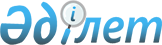 Об утверждении перечня программ и подпрограмм Министерства транспорта и коммуникаций Республики Казахстан для разработки государственного бюджета на 1999 годПостановление Правительства Республики Казахстан от 18 сентября 1998 года № 923

      В соответствии с пунктом 2 постановления Правительства Республики Казахстан от 25 июля 1998 года № 703 P980703_ "О некоторых вопросах разработки проекта Закона Республики Казахстан "О республиканском бюджете на 1999 год" Правительство Республики Казахстан ПОСТАНОВЛЯЕТ: 

      1. Утвердить перечень программ и подпрограмм Министерства транспорта и коммуникаций Республики Казахстан, финансируемых из республиканского бюджета (прилагается). 

      2. Министерству финансов Республики Казахстан при формировании государственного бюджета на 1999 год учесть в доходах государственного бюджета следующие поступления: 

      дорожный налог и сборы за проезд автотранспортных средств по территории Республики Казахстан; 

      платежи за использование радиочастотного ресурса. 

      3. Министерству транспорта и коммуникаций Республики Казахстан: 

      в срок до 23 сентября 1998 года утвердить по согласованию с Министерством энергетики, индустрии и торговли и Министерством финансов Республики Казахстан методические документы по формированию государственных заказов Министерства в соответствии с вышеназванным перечнем; 

      в месячный срок подготовить и внести в Правительство Республики Казахстан предложения о приведении действующих нормативных правовых актов в соответствие с настоящим постановлением. 

 

     Премьер-Министр      Республики Казахстан 

                                                      Утвержден                                               постановлением Правительства                                                  Республики Казахстан                                               от 18 сентября 1998 года № 923 



 

                                Перечень             программ и подпрограмм Министерства транспорта         и коммуникаций Республики Казахстан, финансируемых из                     республиканского бюджета ____________________________________________________________________________| № |                                     |      Форма     |    Форма       ||   |             Наименование            | финансирования | финансирования ||   |                                     |   в 1998 году  |   на 1999 год  ||___|_____________________________________|________________|________________|| 4 |Образование                          |                |                ||   |Государственные заказы, выполняемые  |  На содержание |За оказанные    | |   |на республиканском уровне            |                |услуги          ||   |   Общеобразовательное обучение на   |                |                ||   |   республиканском уровне            |                |                | |   |   Переподготовка кадров аппарата    |                |                ||   |   Переподготовка кадров             |                |                ||   |   государственных учреждений        |                |                | | 5 |Здравоохранение                      |                |                ||   |Государственные заказы, выполняемые  |    То же       |     То же      ||   |на республиканском уровне            |                |                | |   |   Оказание гарантированного объема  |                |                ||   |   медицинской помощи                |                |                || 12|Транспорт и связь                    |                |                | |   |Административные расходы на          |    То же       |  На содержание ||   |республиканском уровне               |                |                ||   |   Аппарат центральных органов       |                |                | |   |   Аппарат территориальных органов   |                |                ||   |Обеспечение специальной связью       |    То же       |     То же      ||   |   Государственные учреждения        |                |                | |   |   Государственная фельдъегерская    |                |                ||   |   служба                            |                |                ||   |Государственные заказы, выполняемые  |    То же       |За оказанные    | |   |на республиканском уровне            |                |услуги          ||   |   Обеспечение водных путей в        |                |                ||   |   судоходном состоянии и содержания |                |                | |   |   шлюзов                            |                |                ||   |   Обеспечение функционирования      |                |                ||   |   автомобильных дорог               |                |                | |   |   республиканского значения         |                |                ||   |   Строительство и реконструкция     |                |                ||   |   автомобильных дорог               |                |                | |   |   республиканского значения         |                |                ||   |   Подготовка документов по ведению  |                |                ||   |   государственных регистров         |                |                | |   |   воздушных судов, трасс и          |                |                ||   |   аэродромов для гражданской        |                |                ||   |   авиации                           |                |                | |   |   Обслуживание зданий и обеспечение |                |                ||   |   деятельности работников           |                |                ||___|_____________________________________|________________|________________|     Оператор:      А.Е. Турсынова      Специалист:    Э.А. Жакупова 
					© 2012. РГП на ПХВ «Институт законодательства и правовой информации Республики Казахстан» Министерства юстиции Республики Казахстан
				